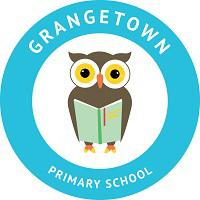 Throughout our PSHE curriculum, we will be covering a range of themes. We are just sending this letter out to inform you of what your child will be learning this year.PSHE OVERVIEW YEAR 3 & 4: The learning opportunities for each core theme have been grouped together into topics.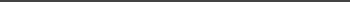 CORE THEME 1: Health and Wellbeing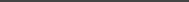 Topic Areas: Healthy LifestylesHow to be healthyHealth wellbeing and HygieneKeeping Safe*Pressure, Influences, Media, Peer*Risk, Danger, Hazard*Rules*Online SafetyGrowing and Changing*Change, Transition, Loss, Separation, Bereavement*Physical and emotional changesCORE THEME 2: RelationshipsTopic Areas: Feelings and Emotions*Healthy Relationships*Positive Relationships*Acceptable / Unacceptable touchingValuing Difference*Bullying*StereotypesCORE THEME 3: Living in the wider worldTopic Areas: Rights and Responsibilities*Children’s Rights*Taking care of the environment*Diversity and People’s differences*Media & Social MediaGrangetown Primary SchoolGrangetown PrimarySt Georges RoadGrangetownMIDDLESBROUGHNorth YorkshireTS6 7JA24 October 2019Email: office@grangetownprimary.org.ukEmail: office@grangetownprimary.org.ukPhone: 01642455278Website:http://www.grangetownprimaryschool.co.uk/